Publicado en  el 06/02/2017 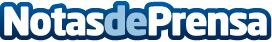 El canal de televisión holandés SBS6 promociona la Costa CálidaPara los holandeses, la Costa Cálida podría ser un referente como destino de cicloturismo en la soleada tierra españolaDatos de contacto:Nota de prensa publicada en: https://www.notasdeprensa.es/el-canal-de-television-holandes-sbs6 Categorias: Internacional Televisión y Radio Murcia http://www.notasdeprensa.es